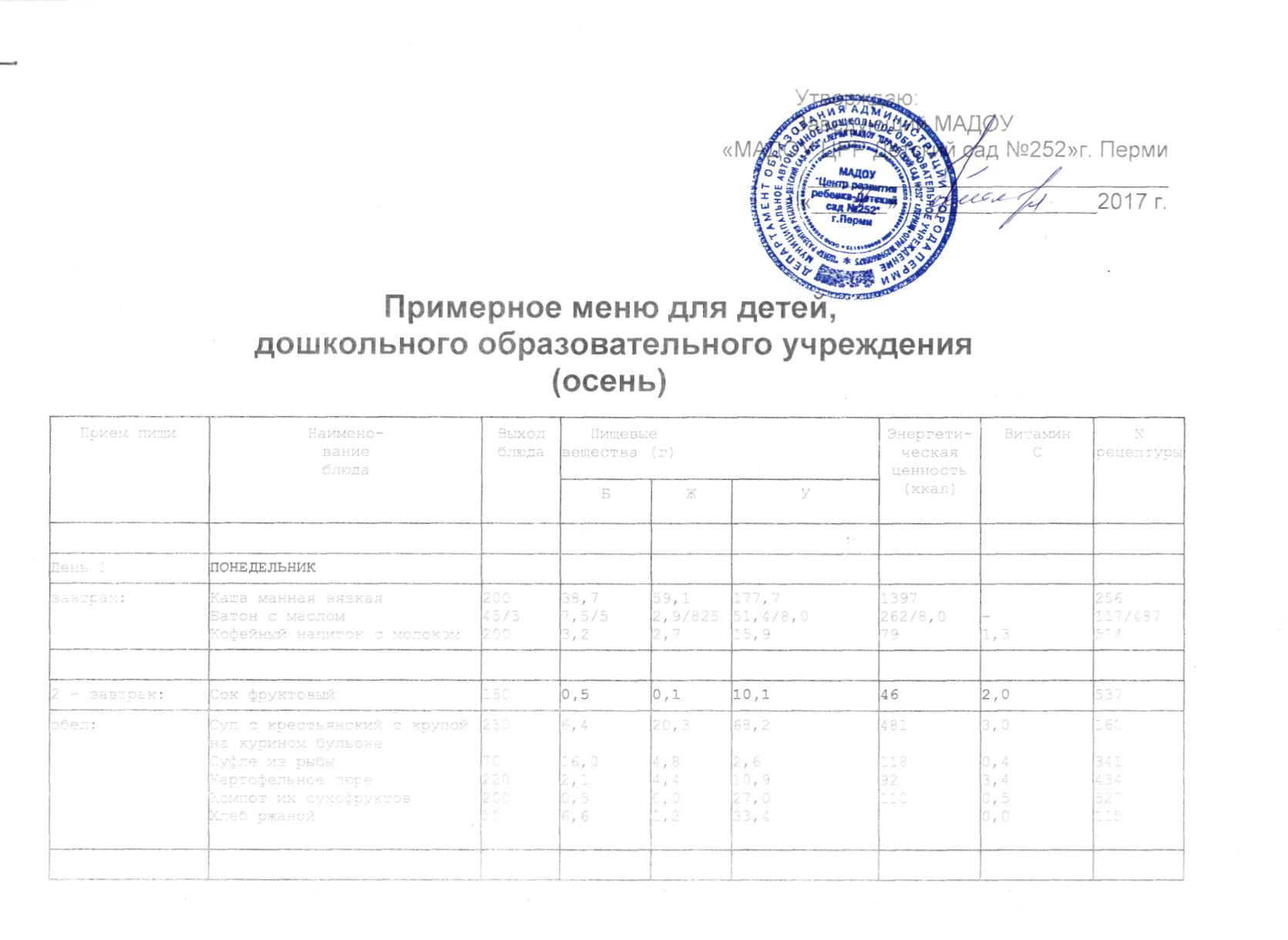 Полдник:            ВафляМолокоФрукт 302001 шт0,85,80,40,15,00,423,29,69,810510647-2,610,0607531187,05,542,625812,6Ужин:Пудинг творожныйКисельный подливЧай с сахаромХлеб пшеничный15050200353,40,91,43,07,04,450,00,317,43,829,024,6147,259,5122,094,05,43,5--4341215161148,711,7574,8422,78,9Итого за первыйдень:          54,060,55303,41951,651,6День 2         ВТОРНИКзавтрак:       Каша ячневая жидкаяБатон с масломКакао со сгущенным молоком20035/52005,21,5/3,83,611,60,6/3,93,325,010,3/0,025226,252,4/51,41441,3-/0,11,3266117/10650814,119,460,34742,72 завтрак          обед:          Суп овощной с зеленым горошком и сметанойШницель припущенныйКартофельное пюреСалат из квашеной капустыЧай с сахаромХлеб ржаной2008018060200502,00,0712,53,10,90,75,20,412,26,66,10,316,20,110,016,35,122,8121,24,8200,213878,6977,70,01-5,13,370,0139488386434575323,0731,295,1757,386,11Полдник:           ПеченьеКисельФрукт30/1 шт2001 шт6,05,83,95,049,49,62571060,12,6592/65453411,88,959,03632,7Ужин:ВинегретСельдьЧай с лимономХлеб пшеничный2205020035/2024,00,30,00,425,20,000,00,323,95,80,010,342524,40,0470,6--5,03195163 – 199611824,725,540,0496,45,6Итого за второйдень:          74,1785,0267,12145,7101,11 Третий деньСРЕДАЗавтрак:Каша пшенная молочнаяБатонКофейный напиток с молоком200352007,22,6/3,83,29,41,0/3,92,728,817,9/0,015,9228,491,7/51,4791,5-/0,11,3272117/1065142-й завтрак:Фрукт100Обед:Рассольник «Ленинградский»Суфле мясноеКапуста тушенаяКомпот из свежих фруктовХлеб ржаной20080200200501,80,077,25,61,885,00,414,60,71,9710,60,10,029,04,19954,8161,0144,946,6810,30,01-0,01-133488400297196-2004Полдник:Шанежка наливнаяМолоко802002,61,41,01,717,911,191,765,6-0,2-117490Ужин:Омлет с колбасойЧай с сахаромХлеб пшеничный с сыром17020035/2015,9-3,07,83,290,33,26,9912,9714777,8849,270,5--34313 – 1996Итого:71,261,29268,561902,7546,61Четвертый деньЧЕТВЕРГЗавтрак:Каша пшеничная жидкаяБатон Кофейный напиток с молоком200352005,72,6/0,33,25,261,0/1,042,718,917,9/5,0515,914691,7/30,7790,9-/0,021,31711175142-й завтрак:Сок Обед:Щи из свежей капустыГуляш из говядиныРожки отварныеСалат из моркови с зеленым горошкомКомпот из с/фХлеб ржаной20012015060200508,542,850,70,53,82,57,356,240,00,44,319,53,42724,674,215374,4110117,50,720,83,30,5-35243153527115Полдник:ВафляМолоко30/2 шт2003,5/0,55,83,7/1,75,021/1,49,6131/23,6106-/4,42,6562\612534Ужин:Сырники из творогаСгущенное молокоЧай без сахараХлеб пшеничный16050200353,40,90,03,07,04,450,00,317,43,812,9724,6147,259,549,27945,43,5--43412151611447,6154,11245,291620,863,9Пятый деньПЯТНИЦАЗавтрак:Каша молочная пшенная Батон с сыромЧай с молоком200352007,42,6\0,43,837,51,0/4,13,436,517,9/2,517,424391,7/49,2119,321,3-1,3270117/992 напитки 2-й завтрак:Сок 1500,70,113,2604,0Обед:Суп с крупойКотлета мяснаяСвекла тушенаяКомпот из свежих фруктовХлеб ржаной20080180200502,613,93,960,73,82,813,511,880,30,418,553,6816,3822,824,6109,5191,95188,197117,56,070,715,3970-16412 – 1996196538115Полдник:ПеченьеМолоко30/2 шт2004,110,07,36,439,317,0239174-1,2598536Ужин:Салат картофельный с зеленым горошком и соленым огурцомХлеб пшеничныйЧай с сахаром200352007,92,52,73,82,32,712,120,120,4114,831,51209,7--156306114ИТОГО:72,0771,0300,472142,57175,72Шестой деньПОНЕДЕЛЬНИКЗавтрак:Каша манная молочная Батон Кофейный напиток с молоком200352005,542,63,68,621,03,332,417,925,0229,491,71441,54-1,32741175082-й завтрак:Сок1500,50,012,7554,0537Обед:Борщ со сметанойКурица отварнаяКартофельное пюреИкра кабачковаяЧай с сахаромХлеб ржаной200/25012018050200501,2/1,44,75,29,122,50,52,6/1,45,85,710,42,30,28,77/5,9824,211,3211,240,122,263,25/42,2156,963,21136,231,5935,75/0,0730,60,420,58-11,6151\178200 - 2004369306529Полдник:Крендель сахарныйМолоко802001,85,81,45,022,58,0109,8100-1,4608535118Ужин:Капуста тушеная½ яйцаЧай с лимономХлеб пшеничный 2001/2200406,20,13,012,00,00,323,415,224,622661949,81,4-21650511453,6657,32281,182132,477,98Седьмой деньВторникЗавтрак:Каша геркулесоваяБатон с масломКакао с молоком20020/102007,81,5/2,63,839,460,6/2,63,435,810,3/0,017,4283,652,4/34,3119,321,46-/0,071,3273117/1062 – 19962-й завтрак:сок1500,50,110,1462,0537Обед:Суп крестьянский со сметанойГолубцы ленивыеМолочный соусНапиток морковно – апельсиновыйХлеб ржаной20020050200502,323,31,70,63,84,2523,34,20,10,415,1218,94,524,524,610838062,7124117,58,74,00,3--149382443181540115Полдник:ВафляМолокоФрукт 1 шт2001004,75,80,44,85,00,333,99,610,319810647-2,65582534Ужин:Картофельное пюреИкра кабачковаяЧай с сахаромХлеб пшеничный200502004024,80,02,723,60,02,738,040,020,4464,40,01200,36--32591,1386,91324,82484,634,09Восьмой деньСРЕДАЗавтрак:Каша рисовая молочнаяБатонКофейный напиток200302000,582,253,20,690,872,718,5716,2315,976,678,6791,2-1,31175142-й Завтрак:Сок 1500,70,113,2604,0537Обед:Суп овощной с зеленым горошком и сметанойГуляш из говядиныГреча рассыпчатаяСалат из квашеной капустыКомпот из фруктовХлеб ржаной200/312015060200507,523,60,480,53,811,021,090,060,00,43,0515,01,52724,6142,2344,58,4110117,53,26,96,00,5-141/488374112527115Полдник:Батон с повидломМолокоФрукт 30/152001 шт6,45,80,96,25,00,221,79,68,1174106430,032,660177534118Ужин:Запеканка из творогаСгущенное молокоЧай с сахаромХлеб пшеничный15050200401,90,13,016,20,00,310,215,019,719560,09412,6--8210950311480,6778,56222,361982,2101,34Девятый деньЧЕТВЕРГЗавтрак:Суп молочный с макаронными изделиямиБатон с масломКофейный напиток с молоком20045/202006,662,6/2,63,67,821,0/2,63,328,3917,9/-25,0210,591,7/34,31141,3-/0,071,35 – 1996117/1065082-й завтрак:Обед:Рассольник ленинградскийРис с овощамиСалат из квашеной капустыШницель припущенныйКомпот из с/фХлеб ржаной2001807075200502,13,19,06,80,53,85,05,76,45,20,00,414,131,85,625,827,024,6109,5131113101110117,510,115,30,50,50,5-137440417527115117Полдник:Батон с вареной сгущенкойМолоко30/152006,35,86,25,033,29,62141064,02,6572534Ужин:Морковная запеканкаКисельный подливЧай с сахаромХлеб пшеничныйКонфета шоколадная20050200454,05,10,02,310,74,60,00,217,00,30,014,718063070,515,3---2013063 – 199611459,4659,42282,89181664,97Десятый деньПЯТНИЦАЗавтрак:Каша гречневая молочнаяБатонЧай с молоком200302005,540,52,68,620,01,032,43,517,9229,415,591,71,542,8-2745072-й завтрак:Сок Обед:Суп картофельный с клецкамиРыба, запеченная с картофелем по-русскиСалат из свелы с чеснокомЧай с сахаромХлеб ржаной20024060200501,792,10,50,73,83,084,43,060,30,48,5410,92,1622,824,670,079238,497117,518,473,48,570-8 – 199637743431538115ПолдникСдоба обыкновеннаяМолокофрукт602001 шт5,15,82,85,035,39,6187106-2,6589534Ужин:Омлет « Драчена»КонфетаФрукт Хлеб пшеничный1701 шт1 шт408,00,30,02,711,50,00,02,740,55,80,020,4297,324,40,01204,5---21751611811452,6353,062931870,77138,21Итого за 10 дней68,4169,5284,782035,486,42Содержание     белков, жиров, углеводов в    меню за период в % от         калорийности   